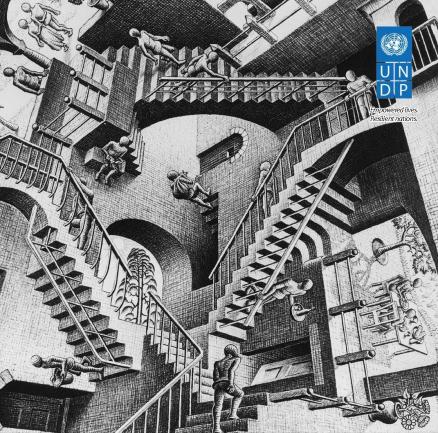 HUMANITY DIVIDED: Confronting Inequality in Developing Countries